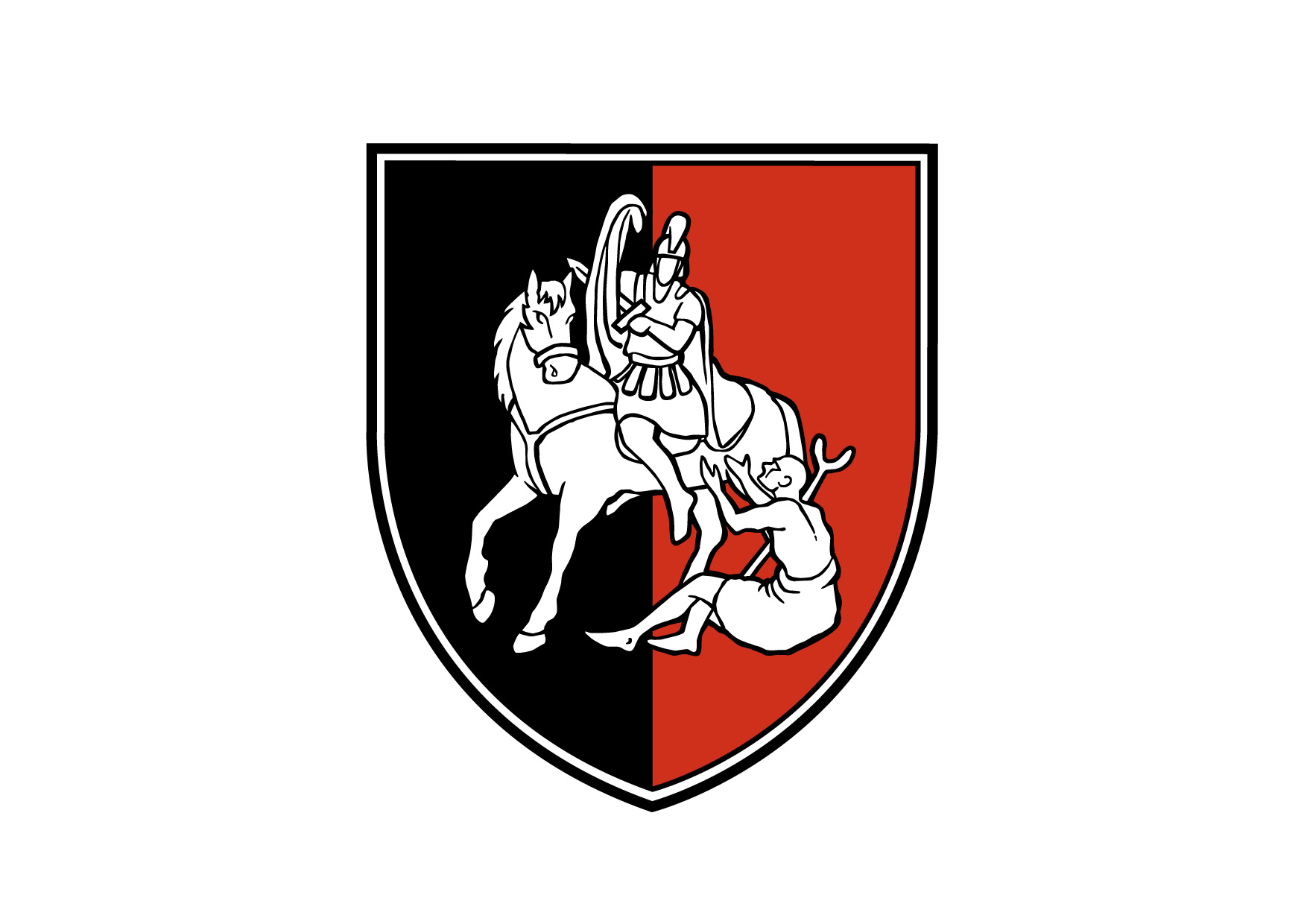 URLV2_02URLV2_02URLV2_02URLV2_02URLV2_02URLV2_02Občina Šmartno pri LitijiObčina Šmartno pri LitijiObčina Šmartno pri LitijiObčina Šmartno pri LitijiObčina Šmartno pri LitijiObčina Šmartno pri LitijiURLV2_02URLV2_02URLV2_02URLV2_02URLV2_02URLV2_02Občina Šmartno pri LitijiObčina Šmartno pri LitijiObčina Šmartno pri LitijiObčina Šmartno pri LitijiObčina Šmartno pri LitijiObčina Šmartno pri LitijiIzpisano: 21.11.2022 11:51:58Izpisano: 21.11.2022 11:51:58Izpisano: 21.11.2022 11:51:58Izpisano: 21.11.2022 11:51:58Izpisano: 21.11.2022 11:51:58Izpisano: 21.11.2022 11:51:58Občinska volilna komisijaObčinska volilna komisijaObčinska volilna komisijaObčinska volilna komisijaObčinska volilna komisijaObčinska volilna komisijaČas izr.: 21.11.2022 11:50:00Čas izr.: 21.11.2022 11:50:00Čas izr.: 21.11.2022 11:50:00Čas izr.: 21.11.2022 11:50:00Čas izr.: 21.11.2022 11:50:00Čas izr.: 21.11.2022 11:50:00Občinska volilna komisijaObčinska volilna komisijaObčinska volilna komisijaObčinska volilna komisijaObčinska volilna komisijaObčinska volilna komisijaStran: 1 od 6Stran: 1 od 6Stran: 1 od 6Stran: 1 od 6Stran: 1 od 6Stran: 1 od 6Stran: 1 od 6Stran: 1 od 6Stran: 1 od 6Stran: 1 od 6Stran: 1 od 6Stran: 1 od 6Številka: Številka: Številka: Številka: Številka: Številka: Številka: Datum: 21.11.2022Datum: 21.11.2022Datum: 21.11.2022Datum: 21.11.2022Datum: 21.11.2022Datum: 21.11.2022Datum: 21.11.2022Volitve županaVolitve županaVolitve županaVolitve županaVolitve županaVolitve županaVolitve županaVolitve županaVolitve županaIzid glasovanja za župana (po voliščih)Izid glasovanja za župana (po voliščih)Izid glasovanja za župana (po voliščih)Izid glasovanja za župana (po voliščih)Izid glasovanja za župana (po voliščih)Izid glasovanja za župana (po voliščih)Izid glasovanja za župana (po voliščih)Izid glasovanja za župana (po voliščih)Izid glasovanja za župana (po voliščih)Izid glasovanja za župana (po voliščih)Izid glasovanja za župana (po voliščih)Izid glasovanja za župana (po voliščih)Izid glasovanja za župana (po voliščih)Izid glasovanja za župana (po voliščih)Izid glasovanja za župana (po voliščih)Izid glasovanja za župana (po voliščih)VOLIŠČE: 01 - 001 GASILSKI DOM ZGORNJA JABLANICAVOLIŠČE: 01 - 001 GASILSKI DOM ZGORNJA JABLANICAVOLIŠČE: 01 - 001 GASILSKI DOM ZGORNJA JABLANICAVOLIŠČE: 01 - 001 GASILSKI DOM ZGORNJA JABLANICAVOLIŠČE: 01 - 001 GASILSKI DOM ZGORNJA JABLANICAVOLIŠČE: 01 - 001 GASILSKI DOM ZGORNJA JABLANICAVOLIŠČE: 01 - 001 GASILSKI DOM ZGORNJA JABLANICAVOLIŠČE: 01 - 001 GASILSKI DOM ZGORNJA JABLANICAVOLIŠČE: 01 - 001 GASILSKI DOM ZGORNJA JABLANICAVOLIŠČE: 01 - 001 GASILSKI DOM ZGORNJA JABLANICAVOLIŠČE: 01 - 001 GASILSKI DOM ZGORNJA JABLANICAVOLIŠČE: 01 - 001 GASILSKI DOM ZGORNJA JABLANICAVOLIŠČE: 01 - 001 GASILSKI DOM ZGORNJA JABLANICAVOLIŠČE: 01 - 001 GASILSKI DOM ZGORNJA JABLANICAVOLIŠČE: 01 - 001 GASILSKI DOM ZGORNJA JABLANICAVOLIŠČE: 01 - 001 GASILSKI DOM ZGORNJA JABLANICAOddanih glasovnic:Oddanih glasovnic:Oddanih glasovnic:Oddanih glasovnic:Oddanih glasovnic:327Neveljavnih glasovnic:Neveljavnih glasovnic:Neveljavnih glasovnic:Neveljavnih glasovnic:Neveljavnih glasovnic:2Veljavnih glasovnic:Veljavnih glasovnic:Veljavnih glasovnic:Veljavnih glasovnic:Veljavnih glasovnic:325Izžrebana številkaIzžrebana številkaIzžrebana številkaKandidatKandidatKandidatKandidatKandidatKandidatKandidatŠtevilo glasovOdstotek glasov(%)Odstotek glasov(%)Odstotek glasov(%)Odstotek glasov(%)11Andreja KastelicAndreja KastelicAndreja KastelicAndreja KastelicAndreja KastelicAndreja KastelicAndreja Kastelic5216,0016,0016,0016,0022Janez TomažičJanez TomažičJanez TomažičJanez TomažičJanez TomažičJanez TomažičJanez Tomažič216,466,466,466,4633Blaž IzlakarBlaž IzlakarBlaž IzlakarBlaž IzlakarBlaž IzlakarBlaž IzlakarBlaž Izlakar11635,6935,6935,6935,6944Rajko MeserkoRajko MeserkoRajko MeserkoRajko MeserkoRajko MeserkoRajko MeserkoRajko Meserko7924,3124,3124,3124,3155Karmen SadarKarmen SadarKarmen SadarKarmen SadarKarmen SadarKarmen SadarKarmen Sadar5717,5417,5417,5417,54VOLIŠČE: 01 - 002 OSNOVNA ŠOLA ŠMARTNOVOLIŠČE: 01 - 002 OSNOVNA ŠOLA ŠMARTNOVOLIŠČE: 01 - 002 OSNOVNA ŠOLA ŠMARTNOVOLIŠČE: 01 - 002 OSNOVNA ŠOLA ŠMARTNOVOLIŠČE: 01 - 002 OSNOVNA ŠOLA ŠMARTNOVOLIŠČE: 01 - 002 OSNOVNA ŠOLA ŠMARTNOVOLIŠČE: 01 - 002 OSNOVNA ŠOLA ŠMARTNOVOLIŠČE: 01 - 002 OSNOVNA ŠOLA ŠMARTNOVOLIŠČE: 01 - 002 OSNOVNA ŠOLA ŠMARTNOVOLIŠČE: 01 - 002 OSNOVNA ŠOLA ŠMARTNOVOLIŠČE: 01 - 002 OSNOVNA ŠOLA ŠMARTNOVOLIŠČE: 01 - 002 OSNOVNA ŠOLA ŠMARTNOVOLIŠČE: 01 - 002 OSNOVNA ŠOLA ŠMARTNOVOLIŠČE: 01 - 002 OSNOVNA ŠOLA ŠMARTNOVOLIŠČE: 01 - 002 OSNOVNA ŠOLA ŠMARTNOVOLIŠČE: 01 - 002 OSNOVNA ŠOLA ŠMARTNOOddanih glasovnic:Oddanih glasovnic:Oddanih glasovnic:Oddanih glasovnic:Oddanih glasovnic:/Neveljavnih glasovnic:Neveljavnih glasovnic:Neveljavnih glasovnic:Neveljavnih glasovnic:Neveljavnih glasovnic:/Veljavnih glasovnic:Veljavnih glasovnic:Veljavnih glasovnic:Veljavnih glasovnic:Veljavnih glasovnic:/Izžrebana številkaIzžrebana številkaIzžrebana številkaKandidatKandidatKandidatKandidatKandidatKandidatKandidatŠtevilo glasovOdstotek glasov(%)Odstotek glasov(%)Odstotek glasov(%)Odstotek glasov(%)11Andreja KastelicAndreja KastelicAndreja KastelicAndreja KastelicAndreja KastelicAndreja KastelicAndreja Kastelic/////22Janez TomažičJanez TomažičJanez TomažičJanez TomažičJanez TomažičJanez TomažičJanez Tomažič/////33Blaž IzlakarBlaž IzlakarBlaž IzlakarBlaž IzlakarBlaž IzlakarBlaž IzlakarBlaž Izlakar/////44Rajko MeserkoRajko MeserkoRajko MeserkoRajko MeserkoRajko MeserkoRajko MeserkoRajko Meserko/////55Karmen SadarKarmen SadarKarmen SadarKarmen SadarKarmen SadarKarmen SadarKarmen Sadar/////VOLIŠČE: 01 - 008 GASILSKI DOM VELIKA KOSTREVNICAVOLIŠČE: 01 - 008 GASILSKI DOM VELIKA KOSTREVNICAVOLIŠČE: 01 - 008 GASILSKI DOM VELIKA KOSTREVNICAVOLIŠČE: 01 - 008 GASILSKI DOM VELIKA KOSTREVNICAVOLIŠČE: 01 - 008 GASILSKI DOM VELIKA KOSTREVNICAVOLIŠČE: 01 - 008 GASILSKI DOM VELIKA KOSTREVNICAVOLIŠČE: 01 - 008 GASILSKI DOM VELIKA KOSTREVNICAVOLIŠČE: 01 - 008 GASILSKI DOM VELIKA KOSTREVNICAVOLIŠČE: 01 - 008 GASILSKI DOM VELIKA KOSTREVNICAVOLIŠČE: 01 - 008 GASILSKI DOM VELIKA KOSTREVNICAVOLIŠČE: 01 - 008 GASILSKI DOM VELIKA KOSTREVNICAVOLIŠČE: 01 - 008 GASILSKI DOM VELIKA KOSTREVNICAVOLIŠČE: 01 - 008 GASILSKI DOM VELIKA KOSTREVNICAVOLIŠČE: 01 - 008 GASILSKI DOM VELIKA KOSTREVNICAVOLIŠČE: 01 - 008 GASILSKI DOM VELIKA KOSTREVNICAVOLIŠČE: 01 - 008 GASILSKI DOM VELIKA KOSTREVNICAOddanih glasovnic:Oddanih glasovnic:Oddanih glasovnic:Oddanih glasovnic:Oddanih glasovnic:252Neveljavnih glasovnic:Neveljavnih glasovnic:Neveljavnih glasovnic:Neveljavnih glasovnic:Neveljavnih glasovnic:3Veljavnih glasovnic:Veljavnih glasovnic:Veljavnih glasovnic:Veljavnih glasovnic:Veljavnih glasovnic:249Izžrebana številkaIzžrebana številkaIzžrebana številkaKandidatKandidatKandidatKandidatKandidatKandidatKandidatŠtevilo glasovOdstotek glasov(%)Odstotek glasov(%)Odstotek glasov(%)Odstotek glasov(%)11Andreja KastelicAndreja KastelicAndreja KastelicAndreja KastelicAndreja KastelicAndreja KastelicAndreja Kastelic83,213,213,213,2122Janez TomažičJanez TomažičJanez TomažičJanez TomažičJanez TomažičJanez TomažičJanez Tomažič228,848,848,848,84Občinska volilna komisija Občine Šmartno pri Litiji, Tomazinova ulica 2, Šmartno pri Litiji, 1275 Šmartno pri LitijiObčinska volilna komisija Občine Šmartno pri Litiji, Tomazinova ulica 2, Šmartno pri Litiji, 1275 Šmartno pri LitijiObčinska volilna komisija Občine Šmartno pri Litiji, Tomazinova ulica 2, Šmartno pri Litiji, 1275 Šmartno pri LitijiObčinska volilna komisija Občine Šmartno pri Litiji, Tomazinova ulica 2, Šmartno pri Litiji, 1275 Šmartno pri LitijiObčinska volilna komisija Občine Šmartno pri Litiji, Tomazinova ulica 2, Šmartno pri Litiji, 1275 Šmartno pri LitijiObčinska volilna komisija Občine Šmartno pri Litiji, Tomazinova ulica 2, Šmartno pri Litiji, 1275 Šmartno pri LitijiObčinska volilna komisija Občine Šmartno pri Litiji, Tomazinova ulica 2, Šmartno pri Litiji, 1275 Šmartno pri LitijiObčinska volilna komisija Občine Šmartno pri Litiji, Tomazinova ulica 2, Šmartno pri Litiji, 1275 Šmartno pri LitijiObčinska volilna komisija Občine Šmartno pri Litiji, Tomazinova ulica 2, Šmartno pri Litiji, 1275 Šmartno pri LitijiObčinska volilna komisija Občine Šmartno pri Litiji, Tomazinova ulica 2, Šmartno pri Litiji, 1275 Šmartno pri LitijiObčinska volilna komisija Občine Šmartno pri Litiji, Tomazinova ulica 2, Šmartno pri Litiji, 1275 Šmartno pri LitijiObčinska volilna komisija Občine Šmartno pri Litiji, Tomazinova ulica 2, Šmartno pri Litiji, 1275 Šmartno pri LitijiObčinska volilna komisija Občine Šmartno pri Litiji, Tomazinova ulica 2, Šmartno pri Litiji, 1275 Šmartno pri Litijie-mail: info@smartno-litija.sie-mail: info@smartno-litija.sie-mail: info@smartno-litija.sie-mail: info@smartno-litija.sie-mail: info@smartno-litija.sie-mail: info@smartno-litija.sie-mail: info@smartno-litija.sie-mail: info@smartno-litija.sie-mail: info@smartno-litija.sie-mail: info@smartno-litija.sie-mail: info@smartno-litija.sie-mail: info@smartno-litija.sie-mail: info@smartno-litija.siURLV2_02URLV2_02URLV2_02URLV2_02URLV2_02URLV2_02Občina Šmartno pri LitijiObčina Šmartno pri LitijiObčina Šmartno pri LitijiObčina Šmartno pri LitijiObčina Šmartno pri LitijiObčina Šmartno pri LitijiURLV2_02URLV2_02URLV2_02URLV2_02URLV2_02URLV2_02Občina Šmartno pri LitijiObčina Šmartno pri LitijiObčina Šmartno pri LitijiObčina Šmartno pri LitijiObčina Šmartno pri LitijiObčina Šmartno pri LitijiIzpisano: 21.11.2022 11:51:58Izpisano: 21.11.2022 11:51:58Izpisano: 21.11.2022 11:51:58Izpisano: 21.11.2022 11:51:58Izpisano: 21.11.2022 11:51:58Izpisano: 21.11.2022 11:51:58Občinska volilna komisijaObčinska volilna komisijaObčinska volilna komisijaObčinska volilna komisijaObčinska volilna komisijaObčinska volilna komisijaČas izr.: 21.11.2022 11:50:00Čas izr.: 21.11.2022 11:50:00Čas izr.: 21.11.2022 11:50:00Čas izr.: 21.11.2022 11:50:00Čas izr.: 21.11.2022 11:50:00Čas izr.: 21.11.2022 11:50:00Občinska volilna komisijaObčinska volilna komisijaObčinska volilna komisijaObčinska volilna komisijaObčinska volilna komisijaObčinska volilna komisijaStran: 2 od 6Stran: 2 od 6Stran: 2 od 6Stran: 2 od 6Stran: 2 od 6Stran: 2 od 6Stran: 2 od 6Stran: 2 od 6Stran: 2 od 6Stran: 2 od 6Stran: 2 od 6Stran: 2 od 6Izžrebana številkaIzžrebana številkaIzžrebana številkaKandidatKandidatKandidatKandidatKandidatKandidatKandidatŠtevilo glasovOdstotek glasov(%)Odstotek glasov(%)Odstotek glasov(%)Odstotek glasov(%)33Blaž IzlakarBlaž IzlakarBlaž IzlakarBlaž IzlakarBlaž IzlakarBlaž IzlakarBlaž Izlakar6827,3127,3127,3127,3144Rajko MeserkoRajko MeserkoRajko MeserkoRajko MeserkoRajko MeserkoRajko MeserkoRajko Meserko12249,0049,0049,0049,0055Karmen SadarKarmen SadarKarmen SadarKarmen SadarKarmen SadarKarmen SadarKarmen Sadar2911,6511,6511,6511,65VOLIŠČE: 01 - 009 GASILSKI DOM LIBERGAVOLIŠČE: 01 - 009 GASILSKI DOM LIBERGAVOLIŠČE: 01 - 009 GASILSKI DOM LIBERGAVOLIŠČE: 01 - 009 GASILSKI DOM LIBERGAVOLIŠČE: 01 - 009 GASILSKI DOM LIBERGAVOLIŠČE: 01 - 009 GASILSKI DOM LIBERGAVOLIŠČE: 01 - 009 GASILSKI DOM LIBERGAVOLIŠČE: 01 - 009 GASILSKI DOM LIBERGAVOLIŠČE: 01 - 009 GASILSKI DOM LIBERGAVOLIŠČE: 01 - 009 GASILSKI DOM LIBERGAVOLIŠČE: 01 - 009 GASILSKI DOM LIBERGAVOLIŠČE: 01 - 009 GASILSKI DOM LIBERGAVOLIŠČE: 01 - 009 GASILSKI DOM LIBERGAVOLIŠČE: 01 - 009 GASILSKI DOM LIBERGAVOLIŠČE: 01 - 009 GASILSKI DOM LIBERGAVOLIŠČE: 01 - 009 GASILSKI DOM LIBERGAOddanih glasovnic:Oddanih glasovnic:Oddanih glasovnic:Oddanih glasovnic:Oddanih glasovnic:143Neveljavnih glasovnic:Neveljavnih glasovnic:Neveljavnih glasovnic:Neveljavnih glasovnic:Neveljavnih glasovnic:1Veljavnih glasovnic:Veljavnih glasovnic:Veljavnih glasovnic:Veljavnih glasovnic:Veljavnih glasovnic:142Izžrebana številkaIzžrebana številkaIzžrebana številkaKandidatKandidatKandidatKandidatKandidatKandidatKandidatŠtevilo glasovOdstotek glasov(%)Odstotek glasov(%)Odstotek glasov(%)Odstotek glasov(%)11Andreja KastelicAndreja KastelicAndreja KastelicAndreja KastelicAndreja KastelicAndreja KastelicAndreja Kastelic64,234,234,234,2322Janez TomažičJanez TomažičJanez TomažičJanez TomažičJanez TomažičJanez TomažičJanez Tomažič1913,3813,3813,3813,3833Blaž IzlakarBlaž IzlakarBlaž IzlakarBlaž IzlakarBlaž IzlakarBlaž IzlakarBlaž Izlakar5438,0338,0338,0338,0344Rajko MeserkoRajko MeserkoRajko MeserkoRajko MeserkoRajko MeserkoRajko MeserkoRajko Meserko4531,6931,6931,6931,6955Karmen SadarKarmen SadarKarmen SadarKarmen SadarKarmen SadarKarmen SadarKarmen Sadar1812,6812,6812,6812,68VOLIŠČE: 01 - 010 OSNOVNA ŠOLA GRADIŠČEVOLIŠČE: 01 - 010 OSNOVNA ŠOLA GRADIŠČEVOLIŠČE: 01 - 010 OSNOVNA ŠOLA GRADIŠČEVOLIŠČE: 01 - 010 OSNOVNA ŠOLA GRADIŠČEVOLIŠČE: 01 - 010 OSNOVNA ŠOLA GRADIŠČEVOLIŠČE: 01 - 010 OSNOVNA ŠOLA GRADIŠČEVOLIŠČE: 01 - 010 OSNOVNA ŠOLA GRADIŠČEVOLIŠČE: 01 - 010 OSNOVNA ŠOLA GRADIŠČEVOLIŠČE: 01 - 010 OSNOVNA ŠOLA GRADIŠČEVOLIŠČE: 01 - 010 OSNOVNA ŠOLA GRADIŠČEVOLIŠČE: 01 - 010 OSNOVNA ŠOLA GRADIŠČEVOLIŠČE: 01 - 010 OSNOVNA ŠOLA GRADIŠČEVOLIŠČE: 01 - 010 OSNOVNA ŠOLA GRADIŠČEVOLIŠČE: 01 - 010 OSNOVNA ŠOLA GRADIŠČEVOLIŠČE: 01 - 010 OSNOVNA ŠOLA GRADIŠČEVOLIŠČE: 01 - 010 OSNOVNA ŠOLA GRADIŠČEOddanih glasovnic:Oddanih glasovnic:Oddanih glasovnic:Oddanih glasovnic:Oddanih glasovnic:177Neveljavnih glasovnic:Neveljavnih glasovnic:Neveljavnih glasovnic:Neveljavnih glasovnic:Neveljavnih glasovnic:1Veljavnih glasovnic:Veljavnih glasovnic:Veljavnih glasovnic:Veljavnih glasovnic:Veljavnih glasovnic:176Izžrebana številkaIzžrebana številkaIzžrebana številkaKandidatKandidatKandidatKandidatKandidatKandidatKandidatŠtevilo glasovOdstotek glasov(%)Odstotek glasov(%)Odstotek glasov(%)Odstotek glasov(%)11Andreja KastelicAndreja KastelicAndreja KastelicAndreja KastelicAndreja KastelicAndreja KastelicAndreja Kastelic137,397,397,397,3922Janez TomažičJanez TomažičJanez TomažičJanez TomažičJanez TomažičJanez TomažičJanez Tomažič2916,4816,4816,4816,4833Blaž IzlakarBlaž IzlakarBlaž IzlakarBlaž IzlakarBlaž IzlakarBlaž IzlakarBlaž Izlakar2916,4816,4816,4816,4844Rajko MeserkoRajko MeserkoRajko MeserkoRajko MeserkoRajko MeserkoRajko MeserkoRajko Meserko6034,0934,0934,0934,0955Karmen SadarKarmen SadarKarmen SadarKarmen SadarKarmen SadarKarmen SadarKarmen Sadar4525,5725,5725,5725,57VOLIŠČE: 01 - 901 Predčasno glasovanjeVOLIŠČE: 01 - 901 Predčasno glasovanjeVOLIŠČE: 01 - 901 Predčasno glasovanjeVOLIŠČE: 01 - 901 Predčasno glasovanjeVOLIŠČE: 01 - 901 Predčasno glasovanjeVOLIŠČE: 01 - 901 Predčasno glasovanjeVOLIŠČE: 01 - 901 Predčasno glasovanjeVOLIŠČE: 01 - 901 Predčasno glasovanjeVOLIŠČE: 01 - 901 Predčasno glasovanjeVOLIŠČE: 01 - 901 Predčasno glasovanjeVOLIŠČE: 01 - 901 Predčasno glasovanjeVOLIŠČE: 01 - 901 Predčasno glasovanjeVOLIŠČE: 01 - 901 Predčasno glasovanjeVOLIŠČE: 01 - 901 Predčasno glasovanjeVOLIŠČE: 01 - 901 Predčasno glasovanjeVOLIŠČE: 01 - 901 Predčasno glasovanjeOddanih glasovnic:Oddanih glasovnic:Oddanih glasovnic:Oddanih glasovnic:Oddanih glasovnic:/Neveljavnih glasovnic:Neveljavnih glasovnic:Neveljavnih glasovnic:Neveljavnih glasovnic:Neveljavnih glasovnic:/Veljavnih glasovnic:Veljavnih glasovnic:Veljavnih glasovnic:Veljavnih glasovnic:Veljavnih glasovnic:/Izžrebana številkaIzžrebana številkaIzžrebana številkaKandidatKandidatKandidatKandidatKandidatKandidatKandidatŠtevilo glasovOdstotek glasov(%)Odstotek glasov(%)Odstotek glasov(%)Odstotek glasov(%)11Andreja KastelicAndreja KastelicAndreja KastelicAndreja KastelicAndreja KastelicAndreja KastelicAndreja Kastelic/////22Janez TomažičJanez TomažičJanez TomažičJanez TomažičJanez TomažičJanez TomažičJanez Tomažič/////33Blaž IzlakarBlaž IzlakarBlaž IzlakarBlaž IzlakarBlaž IzlakarBlaž IzlakarBlaž Izlakar/////44Rajko MeserkoRajko MeserkoRajko MeserkoRajko MeserkoRajko MeserkoRajko MeserkoRajko Meserko/////55Karmen SadarKarmen SadarKarmen SadarKarmen SadarKarmen SadarKarmen SadarKarmen Sadar/////Občinska volilna komisija Občine Šmartno pri Litiji, Tomazinova ulica 2, Šmartno pri Litiji, 1275 Šmartno pri LitijiObčinska volilna komisija Občine Šmartno pri Litiji, Tomazinova ulica 2, Šmartno pri Litiji, 1275 Šmartno pri LitijiObčinska volilna komisija Občine Šmartno pri Litiji, Tomazinova ulica 2, Šmartno pri Litiji, 1275 Šmartno pri LitijiObčinska volilna komisija Občine Šmartno pri Litiji, Tomazinova ulica 2, Šmartno pri Litiji, 1275 Šmartno pri LitijiObčinska volilna komisija Občine Šmartno pri Litiji, Tomazinova ulica 2, Šmartno pri Litiji, 1275 Šmartno pri LitijiObčinska volilna komisija Občine Šmartno pri Litiji, Tomazinova ulica 2, Šmartno pri Litiji, 1275 Šmartno pri LitijiObčinska volilna komisija Občine Šmartno pri Litiji, Tomazinova ulica 2, Šmartno pri Litiji, 1275 Šmartno pri LitijiObčinska volilna komisija Občine Šmartno pri Litiji, Tomazinova ulica 2, Šmartno pri Litiji, 1275 Šmartno pri LitijiObčinska volilna komisija Občine Šmartno pri Litiji, Tomazinova ulica 2, Šmartno pri Litiji, 1275 Šmartno pri LitijiObčinska volilna komisija Občine Šmartno pri Litiji, Tomazinova ulica 2, Šmartno pri Litiji, 1275 Šmartno pri LitijiObčinska volilna komisija Občine Šmartno pri Litiji, Tomazinova ulica 2, Šmartno pri Litiji, 1275 Šmartno pri LitijiObčinska volilna komisija Občine Šmartno pri Litiji, Tomazinova ulica 2, Šmartno pri Litiji, 1275 Šmartno pri LitijiObčinska volilna komisija Občine Šmartno pri Litiji, Tomazinova ulica 2, Šmartno pri Litiji, 1275 Šmartno pri Litijie-mail: info@smartno-litija.sie-mail: info@smartno-litija.sie-mail: info@smartno-litija.sie-mail: info@smartno-litija.sie-mail: info@smartno-litija.sie-mail: info@smartno-litija.sie-mail: info@smartno-litija.sie-mail: info@smartno-litija.sie-mail: info@smartno-litija.sie-mail: info@smartno-litija.sie-mail: info@smartno-litija.sie-mail: info@smartno-litija.sie-mail: info@smartno-litija.siURLV2_02URLV2_02URLV2_02URLV2_02URLV2_02URLV2_02Občina Šmartno pri LitijiObčina Šmartno pri LitijiObčina Šmartno pri LitijiObčina Šmartno pri LitijiObčina Šmartno pri LitijiObčina Šmartno pri LitijiURLV2_02URLV2_02URLV2_02URLV2_02URLV2_02URLV2_02Občina Šmartno pri LitijiObčina Šmartno pri LitijiObčina Šmartno pri LitijiObčina Šmartno pri LitijiObčina Šmartno pri LitijiObčina Šmartno pri LitijiIzpisano: 21.11.2022 11:51:58Izpisano: 21.11.2022 11:51:58Izpisano: 21.11.2022 11:51:58Izpisano: 21.11.2022 11:51:58Izpisano: 21.11.2022 11:51:58Izpisano: 21.11.2022 11:51:58Občinska volilna komisijaObčinska volilna komisijaObčinska volilna komisijaObčinska volilna komisijaObčinska volilna komisijaObčinska volilna komisijaČas izr.: 21.11.2022 11:50:00Čas izr.: 21.11.2022 11:50:00Čas izr.: 21.11.2022 11:50:00Čas izr.: 21.11.2022 11:50:00Čas izr.: 21.11.2022 11:50:00Čas izr.: 21.11.2022 11:50:00Občinska volilna komisijaObčinska volilna komisijaObčinska volilna komisijaObčinska volilna komisijaObčinska volilna komisijaObčinska volilna komisijaStran: 3 od 6Stran: 3 od 6Stran: 3 od 6Stran: 3 od 6Stran: 3 od 6Stran: 3 od 6Stran: 3 od 6Stran: 3 od 6Stran: 3 od 6Stran: 3 od 6Stran: 3 od 6Stran: 3 od 6VOLIŠČE: 01 - 997 Glasovanje po poštiVOLIŠČE: 01 - 997 Glasovanje po poštiVOLIŠČE: 01 - 997 Glasovanje po poštiVOLIŠČE: 01 - 997 Glasovanje po poštiVOLIŠČE: 01 - 997 Glasovanje po poštiVOLIŠČE: 01 - 997 Glasovanje po poštiVOLIŠČE: 01 - 997 Glasovanje po poštiVOLIŠČE: 01 - 997 Glasovanje po poštiVOLIŠČE: 01 - 997 Glasovanje po poštiVOLIŠČE: 01 - 997 Glasovanje po poštiVOLIŠČE: 01 - 997 Glasovanje po poštiVOLIŠČE: 01 - 997 Glasovanje po poštiVOLIŠČE: 01 - 997 Glasovanje po poštiVOLIŠČE: 01 - 997 Glasovanje po poštiVOLIŠČE: 01 - 997 Glasovanje po poštiVOLIŠČE: 01 - 997 Glasovanje po poštiOddanih glasovnic:Oddanih glasovnic:Oddanih glasovnic:Oddanih glasovnic:Oddanih glasovnic:/Neveljavnih glasovnic:Neveljavnih glasovnic:Neveljavnih glasovnic:Neveljavnih glasovnic:Neveljavnih glasovnic:/Veljavnih glasovnic:Veljavnih glasovnic:Veljavnih glasovnic:Veljavnih glasovnic:Veljavnih glasovnic:/Izžrebana številkaIzžrebana številkaIzžrebana številkaKandidatKandidatKandidatKandidatKandidatKandidatKandidatŠtevilo glasovOdstotek glasov(%)Odstotek glasov(%)Odstotek glasov(%)Odstotek glasov(%)11Andreja KastelicAndreja KastelicAndreja KastelicAndreja KastelicAndreja KastelicAndreja KastelicAndreja Kastelic/////22Janez TomažičJanez TomažičJanez TomažičJanez TomažičJanez TomažičJanez TomažičJanez Tomažič/////33Blaž IzlakarBlaž IzlakarBlaž IzlakarBlaž IzlakarBlaž IzlakarBlaž IzlakarBlaž Izlakar/////44Rajko MeserkoRajko MeserkoRajko MeserkoRajko MeserkoRajko MeserkoRajko MeserkoRajko Meserko/////55Karmen SadarKarmen SadarKarmen SadarKarmen SadarKarmen SadarKarmen SadarKarmen Sadar/////VOLIŠČE: 02 - 002 OSNOVNA ŠOLA ŠMARTNOVOLIŠČE: 02 - 002 OSNOVNA ŠOLA ŠMARTNOVOLIŠČE: 02 - 002 OSNOVNA ŠOLA ŠMARTNOVOLIŠČE: 02 - 002 OSNOVNA ŠOLA ŠMARTNOVOLIŠČE: 02 - 002 OSNOVNA ŠOLA ŠMARTNOVOLIŠČE: 02 - 002 OSNOVNA ŠOLA ŠMARTNOVOLIŠČE: 02 - 002 OSNOVNA ŠOLA ŠMARTNOVOLIŠČE: 02 - 002 OSNOVNA ŠOLA ŠMARTNOVOLIŠČE: 02 - 002 OSNOVNA ŠOLA ŠMARTNOVOLIŠČE: 02 - 002 OSNOVNA ŠOLA ŠMARTNOVOLIŠČE: 02 - 002 OSNOVNA ŠOLA ŠMARTNOVOLIŠČE: 02 - 002 OSNOVNA ŠOLA ŠMARTNOVOLIŠČE: 02 - 002 OSNOVNA ŠOLA ŠMARTNOVOLIŠČE: 02 - 002 OSNOVNA ŠOLA ŠMARTNOVOLIŠČE: 02 - 002 OSNOVNA ŠOLA ŠMARTNOVOLIŠČE: 02 - 002 OSNOVNA ŠOLA ŠMARTNOOddanih glasovnic:Oddanih glasovnic:Oddanih glasovnic:Oddanih glasovnic:Oddanih glasovnic:469Neveljavnih glasovnic:Neveljavnih glasovnic:Neveljavnih glasovnic:Neveljavnih glasovnic:Neveljavnih glasovnic:0Veljavnih glasovnic:Veljavnih glasovnic:Veljavnih glasovnic:Veljavnih glasovnic:Veljavnih glasovnic:469Izžrebana številkaIzžrebana številkaIzžrebana številkaKandidatKandidatKandidatKandidatKandidatKandidatKandidatŠtevilo glasovOdstotek glasov(%)Odstotek glasov(%)Odstotek glasov(%)Odstotek glasov(%)11Andreja KastelicAndreja KastelicAndreja KastelicAndreja KastelicAndreja KastelicAndreja KastelicAndreja Kastelic316,616,616,616,6122Janez TomažičJanez TomažičJanez TomažičJanez TomažičJanez TomažičJanez TomažičJanez Tomažič398,328,328,328,3233Blaž IzlakarBlaž IzlakarBlaž IzlakarBlaž IzlakarBlaž IzlakarBlaž IzlakarBlaž Izlakar16835,8235,8235,8235,8244Rajko MeserkoRajko MeserkoRajko MeserkoRajko MeserkoRajko MeserkoRajko MeserkoRajko Meserko11925,3725,3725,3725,3755Karmen SadarKarmen SadarKarmen SadarKarmen SadarKarmen SadarKarmen SadarKarmen Sadar11223,8823,8823,8823,88VOLIŠČE: 02 - 003 KULTURNI DOM ŠMARTNOVOLIŠČE: 02 - 003 KULTURNI DOM ŠMARTNOVOLIŠČE: 02 - 003 KULTURNI DOM ŠMARTNOVOLIŠČE: 02 - 003 KULTURNI DOM ŠMARTNOVOLIŠČE: 02 - 003 KULTURNI DOM ŠMARTNOVOLIŠČE: 02 - 003 KULTURNI DOM ŠMARTNOVOLIŠČE: 02 - 003 KULTURNI DOM ŠMARTNOVOLIŠČE: 02 - 003 KULTURNI DOM ŠMARTNOVOLIŠČE: 02 - 003 KULTURNI DOM ŠMARTNOVOLIŠČE: 02 - 003 KULTURNI DOM ŠMARTNOVOLIŠČE: 02 - 003 KULTURNI DOM ŠMARTNOVOLIŠČE: 02 - 003 KULTURNI DOM ŠMARTNOVOLIŠČE: 02 - 003 KULTURNI DOM ŠMARTNOVOLIŠČE: 02 - 003 KULTURNI DOM ŠMARTNOVOLIŠČE: 02 - 003 KULTURNI DOM ŠMARTNOVOLIŠČE: 02 - 003 KULTURNI DOM ŠMARTNOOddanih glasovnic:Oddanih glasovnic:Oddanih glasovnic:Oddanih glasovnic:Oddanih glasovnic:304Neveljavnih glasovnic:Neveljavnih glasovnic:Neveljavnih glasovnic:Neveljavnih glasovnic:Neveljavnih glasovnic:2Veljavnih glasovnic:Veljavnih glasovnic:Veljavnih glasovnic:Veljavnih glasovnic:Veljavnih glasovnic:302Izžrebana številkaIzžrebana številkaIzžrebana številkaKandidatKandidatKandidatKandidatKandidatKandidatKandidatŠtevilo glasovOdstotek glasov(%)Odstotek glasov(%)Odstotek glasov(%)Odstotek glasov(%)11Andreja KastelicAndreja KastelicAndreja KastelicAndreja KastelicAndreja KastelicAndreja KastelicAndreja Kastelic165,305,305,305,3022Janez TomažičJanez TomažičJanez TomažičJanez TomažičJanez TomažičJanez TomažičJanez Tomažič165,305,305,305,3033Blaž IzlakarBlaž IzlakarBlaž IzlakarBlaž IzlakarBlaž IzlakarBlaž IzlakarBlaž Izlakar13043,0543,0543,0543,0544Rajko MeserkoRajko MeserkoRajko MeserkoRajko MeserkoRajko MeserkoRajko MeserkoRajko Meserko4314,2414,2414,2414,2455Karmen SadarKarmen SadarKarmen SadarKarmen SadarKarmen SadarKarmen SadarKarmen Sadar9732,1232,1232,1232,12VOLIŠČE: 02 - 901 Predčasno glasovanjeVOLIŠČE: 02 - 901 Predčasno glasovanjeVOLIŠČE: 02 - 901 Predčasno glasovanjeVOLIŠČE: 02 - 901 Predčasno glasovanjeVOLIŠČE: 02 - 901 Predčasno glasovanjeVOLIŠČE: 02 - 901 Predčasno glasovanjeVOLIŠČE: 02 - 901 Predčasno glasovanjeVOLIŠČE: 02 - 901 Predčasno glasovanjeVOLIŠČE: 02 - 901 Predčasno glasovanjeVOLIŠČE: 02 - 901 Predčasno glasovanjeVOLIŠČE: 02 - 901 Predčasno glasovanjeVOLIŠČE: 02 - 901 Predčasno glasovanjeVOLIŠČE: 02 - 901 Predčasno glasovanjeVOLIŠČE: 02 - 901 Predčasno glasovanjeVOLIŠČE: 02 - 901 Predčasno glasovanjeVOLIŠČE: 02 - 901 Predčasno glasovanjeOddanih glasovnic:Oddanih glasovnic:Oddanih glasovnic:Oddanih glasovnic:Oddanih glasovnic:/Neveljavnih glasovnic:Neveljavnih glasovnic:Neveljavnih glasovnic:Neveljavnih glasovnic:Neveljavnih glasovnic:/Veljavnih glasovnic:Veljavnih glasovnic:Veljavnih glasovnic:Veljavnih glasovnic:Veljavnih glasovnic:/Občinska volilna komisija Občine Šmartno pri Litiji, Tomazinova ulica 2, Šmartno pri Litiji, 1275 Šmartno pri LitijiObčinska volilna komisija Občine Šmartno pri Litiji, Tomazinova ulica 2, Šmartno pri Litiji, 1275 Šmartno pri LitijiObčinska volilna komisija Občine Šmartno pri Litiji, Tomazinova ulica 2, Šmartno pri Litiji, 1275 Šmartno pri LitijiObčinska volilna komisija Občine Šmartno pri Litiji, Tomazinova ulica 2, Šmartno pri Litiji, 1275 Šmartno pri LitijiObčinska volilna komisija Občine Šmartno pri Litiji, Tomazinova ulica 2, Šmartno pri Litiji, 1275 Šmartno pri LitijiObčinska volilna komisija Občine Šmartno pri Litiji, Tomazinova ulica 2, Šmartno pri Litiji, 1275 Šmartno pri LitijiObčinska volilna komisija Občine Šmartno pri Litiji, Tomazinova ulica 2, Šmartno pri Litiji, 1275 Šmartno pri LitijiObčinska volilna komisija Občine Šmartno pri Litiji, Tomazinova ulica 2, Šmartno pri Litiji, 1275 Šmartno pri LitijiObčinska volilna komisija Občine Šmartno pri Litiji, Tomazinova ulica 2, Šmartno pri Litiji, 1275 Šmartno pri LitijiObčinska volilna komisija Občine Šmartno pri Litiji, Tomazinova ulica 2, Šmartno pri Litiji, 1275 Šmartno pri LitijiObčinska volilna komisija Občine Šmartno pri Litiji, Tomazinova ulica 2, Šmartno pri Litiji, 1275 Šmartno pri LitijiObčinska volilna komisija Občine Šmartno pri Litiji, Tomazinova ulica 2, Šmartno pri Litiji, 1275 Šmartno pri LitijiObčinska volilna komisija Občine Šmartno pri Litiji, Tomazinova ulica 2, Šmartno pri Litiji, 1275 Šmartno pri Litijie-mail: info@smartno-litija.sie-mail: info@smartno-litija.sie-mail: info@smartno-litija.sie-mail: info@smartno-litija.sie-mail: info@smartno-litija.sie-mail: info@smartno-litija.sie-mail: info@smartno-litija.sie-mail: info@smartno-litija.sie-mail: info@smartno-litija.sie-mail: info@smartno-litija.sie-mail: info@smartno-litija.sie-mail: info@smartno-litija.sie-mail: info@smartno-litija.siURLV2_02URLV2_02URLV2_02URLV2_02URLV2_02URLV2_02Občina Šmartno pri LitijiObčina Šmartno pri LitijiObčina Šmartno pri LitijiObčina Šmartno pri LitijiObčina Šmartno pri LitijiObčina Šmartno pri LitijiURLV2_02URLV2_02URLV2_02URLV2_02URLV2_02URLV2_02Občina Šmartno pri LitijiObčina Šmartno pri LitijiObčina Šmartno pri LitijiObčina Šmartno pri LitijiObčina Šmartno pri LitijiObčina Šmartno pri LitijiIzpisano: 21.11.2022 11:51:58Izpisano: 21.11.2022 11:51:58Izpisano: 21.11.2022 11:51:58Izpisano: 21.11.2022 11:51:58Izpisano: 21.11.2022 11:51:58Izpisano: 21.11.2022 11:51:58Občinska volilna komisijaObčinska volilna komisijaObčinska volilna komisijaObčinska volilna komisijaObčinska volilna komisijaObčinska volilna komisijaČas izr.: 21.11.2022 11:50:00Čas izr.: 21.11.2022 11:50:00Čas izr.: 21.11.2022 11:50:00Čas izr.: 21.11.2022 11:50:00Čas izr.: 21.11.2022 11:50:00Čas izr.: 21.11.2022 11:50:00Občinska volilna komisijaObčinska volilna komisijaObčinska volilna komisijaObčinska volilna komisijaObčinska volilna komisijaObčinska volilna komisijaStran: 4 od 6Stran: 4 od 6Stran: 4 od 6Stran: 4 od 6Stran: 4 od 6Stran: 4 od 6Stran: 4 od 6Stran: 4 od 6Stran: 4 od 6Stran: 4 od 6Stran: 4 od 6Stran: 4 od 6Izžrebana številkaIzžrebana številkaIzžrebana številkaKandidatKandidatKandidatKandidatKandidatKandidatKandidatŠtevilo glasovOdstotek glasov(%)Odstotek glasov(%)Odstotek glasov(%)Odstotek glasov(%)11Andreja KastelicAndreja KastelicAndreja KastelicAndreja KastelicAndreja KastelicAndreja KastelicAndreja Kastelic/////22Janez TomažičJanez TomažičJanez TomažičJanez TomažičJanez TomažičJanez TomažičJanez Tomažič/////33Blaž IzlakarBlaž IzlakarBlaž IzlakarBlaž IzlakarBlaž IzlakarBlaž IzlakarBlaž Izlakar/////44Rajko MeserkoRajko MeserkoRajko MeserkoRajko MeserkoRajko MeserkoRajko MeserkoRajko Meserko/////55Karmen SadarKarmen SadarKarmen SadarKarmen SadarKarmen SadarKarmen SadarKarmen Sadar/////VOLIŠČE: 02 - 997 Glasovanje po poštiVOLIŠČE: 02 - 997 Glasovanje po poštiVOLIŠČE: 02 - 997 Glasovanje po poštiVOLIŠČE: 02 - 997 Glasovanje po poštiVOLIŠČE: 02 - 997 Glasovanje po poštiVOLIŠČE: 02 - 997 Glasovanje po poštiVOLIŠČE: 02 - 997 Glasovanje po poštiVOLIŠČE: 02 - 997 Glasovanje po poštiVOLIŠČE: 02 - 997 Glasovanje po poštiVOLIŠČE: 02 - 997 Glasovanje po poštiVOLIŠČE: 02 - 997 Glasovanje po poštiVOLIŠČE: 02 - 997 Glasovanje po poštiVOLIŠČE: 02 - 997 Glasovanje po poštiVOLIŠČE: 02 - 997 Glasovanje po poštiVOLIŠČE: 02 - 997 Glasovanje po poštiVOLIŠČE: 02 - 997 Glasovanje po poštiOddanih glasovnic:Oddanih glasovnic:Oddanih glasovnic:Oddanih glasovnic:Oddanih glasovnic:/Neveljavnih glasovnic:Neveljavnih glasovnic:Neveljavnih glasovnic:Neveljavnih glasovnic:Neveljavnih glasovnic:/Veljavnih glasovnic:Veljavnih glasovnic:Veljavnih glasovnic:Veljavnih glasovnic:Veljavnih glasovnic:/Izžrebana številkaIzžrebana številkaIzžrebana številkaKandidatKandidatKandidatKandidatKandidatKandidatKandidatŠtevilo glasovOdstotek glasov(%)Odstotek glasov(%)Odstotek glasov(%)Odstotek glasov(%)11Andreja KastelicAndreja KastelicAndreja KastelicAndreja KastelicAndreja KastelicAndreja KastelicAndreja Kastelic/////22Janez TomažičJanez TomažičJanez TomažičJanez TomažičJanez TomažičJanez TomažičJanez Tomažič/////33Blaž IzlakarBlaž IzlakarBlaž IzlakarBlaž IzlakarBlaž IzlakarBlaž IzlakarBlaž Izlakar/////44Rajko MeserkoRajko MeserkoRajko MeserkoRajko MeserkoRajko MeserkoRajko MeserkoRajko Meserko/////55Karmen SadarKarmen SadarKarmen SadarKarmen SadarKarmen SadarKarmen SadarKarmen Sadar/////VOLIŠČE: 03 - 004 GASILSKI DOM ZAVRSTNIKVOLIŠČE: 03 - 004 GASILSKI DOM ZAVRSTNIKVOLIŠČE: 03 - 004 GASILSKI DOM ZAVRSTNIKVOLIŠČE: 03 - 004 GASILSKI DOM ZAVRSTNIKVOLIŠČE: 03 - 004 GASILSKI DOM ZAVRSTNIKVOLIŠČE: 03 - 004 GASILSKI DOM ZAVRSTNIKVOLIŠČE: 03 - 004 GASILSKI DOM ZAVRSTNIKVOLIŠČE: 03 - 004 GASILSKI DOM ZAVRSTNIKVOLIŠČE: 03 - 004 GASILSKI DOM ZAVRSTNIKVOLIŠČE: 03 - 004 GASILSKI DOM ZAVRSTNIKVOLIŠČE: 03 - 004 GASILSKI DOM ZAVRSTNIKVOLIŠČE: 03 - 004 GASILSKI DOM ZAVRSTNIKVOLIŠČE: 03 - 004 GASILSKI DOM ZAVRSTNIKVOLIŠČE: 03 - 004 GASILSKI DOM ZAVRSTNIKVOLIŠČE: 03 - 004 GASILSKI DOM ZAVRSTNIKVOLIŠČE: 03 - 004 GASILSKI DOM ZAVRSTNIKOddanih glasovnic:Oddanih glasovnic:Oddanih glasovnic:Oddanih glasovnic:Oddanih glasovnic:166Neveljavnih glasovnic:Neveljavnih glasovnic:Neveljavnih glasovnic:Neveljavnih glasovnic:Neveljavnih glasovnic:0Veljavnih glasovnic:Veljavnih glasovnic:Veljavnih glasovnic:Veljavnih glasovnic:Veljavnih glasovnic:166Izžrebana številkaIzžrebana številkaIzžrebana številkaKandidatKandidatKandidatKandidatKandidatKandidatKandidatŠtevilo glasovOdstotek glasov(%)Odstotek glasov(%)Odstotek glasov(%)Odstotek glasov(%)11Andreja KastelicAndreja KastelicAndreja KastelicAndreja KastelicAndreja KastelicAndreja KastelicAndreja Kastelic95,425,425,425,4222Janez TomažičJanez TomažičJanez TomažičJanez TomažičJanez TomažičJanez TomažičJanez Tomažič2414,4614,4614,4614,4633Blaž IzlakarBlaž IzlakarBlaž IzlakarBlaž IzlakarBlaž IzlakarBlaž IzlakarBlaž Izlakar3923,4923,4923,4923,4944Rajko MeserkoRajko MeserkoRajko MeserkoRajko MeserkoRajko MeserkoRajko MeserkoRajko Meserko7243,3743,3743,3743,3755Karmen SadarKarmen SadarKarmen SadarKarmen SadarKarmen SadarKarmen SadarKarmen Sadar2213,2513,2513,2513,25VOLIŠČE: 03 - 005 GASILSKI DOM ŠTANGARSKE POLJANEVOLIŠČE: 03 - 005 GASILSKI DOM ŠTANGARSKE POLJANEVOLIŠČE: 03 - 005 GASILSKI DOM ŠTANGARSKE POLJANEVOLIŠČE: 03 - 005 GASILSKI DOM ŠTANGARSKE POLJANEVOLIŠČE: 03 - 005 GASILSKI DOM ŠTANGARSKE POLJANEVOLIŠČE: 03 - 005 GASILSKI DOM ŠTANGARSKE POLJANEVOLIŠČE: 03 - 005 GASILSKI DOM ŠTANGARSKE POLJANEVOLIŠČE: 03 - 005 GASILSKI DOM ŠTANGARSKE POLJANEVOLIŠČE: 03 - 005 GASILSKI DOM ŠTANGARSKE POLJANEVOLIŠČE: 03 - 005 GASILSKI DOM ŠTANGARSKE POLJANEVOLIŠČE: 03 - 005 GASILSKI DOM ŠTANGARSKE POLJANEVOLIŠČE: 03 - 005 GASILSKI DOM ŠTANGARSKE POLJANEVOLIŠČE: 03 - 005 GASILSKI DOM ŠTANGARSKE POLJANEVOLIŠČE: 03 - 005 GASILSKI DOM ŠTANGARSKE POLJANEVOLIŠČE: 03 - 005 GASILSKI DOM ŠTANGARSKE POLJANEVOLIŠČE: 03 - 005 GASILSKI DOM ŠTANGARSKE POLJANEOddanih glasovnic:Oddanih glasovnic:Oddanih glasovnic:Oddanih glasovnic:Oddanih glasovnic:131Neveljavnih glasovnic:Neveljavnih glasovnic:Neveljavnih glasovnic:Neveljavnih glasovnic:Neveljavnih glasovnic:3Veljavnih glasovnic:Veljavnih glasovnic:Veljavnih glasovnic:Veljavnih glasovnic:Veljavnih glasovnic:128Izžrebana številkaIzžrebana številkaIzžrebana številkaKandidatKandidatKandidatKandidatKandidatKandidatKandidatŠtevilo glasovOdstotek glasov(%)Odstotek glasov(%)Odstotek glasov(%)Odstotek glasov(%)11Andreja KastelicAndreja KastelicAndreja KastelicAndreja KastelicAndreja KastelicAndreja KastelicAndreja Kastelic118,598,598,598,5922Janez TomažičJanez TomažičJanez TomažičJanez TomažičJanez TomažičJanez TomažičJanez Tomažič5240,6340,6340,6340,6333Blaž IzlakarBlaž IzlakarBlaž IzlakarBlaž IzlakarBlaž IzlakarBlaž IzlakarBlaž Izlakar2015,6315,6315,6315,63Občinska volilna komisija Občine Šmartno pri Litiji, Tomazinova ulica 2, Šmartno pri Litiji, 1275 Šmartno pri LitijiObčinska volilna komisija Občine Šmartno pri Litiji, Tomazinova ulica 2, Šmartno pri Litiji, 1275 Šmartno pri LitijiObčinska volilna komisija Občine Šmartno pri Litiji, Tomazinova ulica 2, Šmartno pri Litiji, 1275 Šmartno pri LitijiObčinska volilna komisija Občine Šmartno pri Litiji, Tomazinova ulica 2, Šmartno pri Litiji, 1275 Šmartno pri LitijiObčinska volilna komisija Občine Šmartno pri Litiji, Tomazinova ulica 2, Šmartno pri Litiji, 1275 Šmartno pri LitijiObčinska volilna komisija Občine Šmartno pri Litiji, Tomazinova ulica 2, Šmartno pri Litiji, 1275 Šmartno pri LitijiObčinska volilna komisija Občine Šmartno pri Litiji, Tomazinova ulica 2, Šmartno pri Litiji, 1275 Šmartno pri LitijiObčinska volilna komisija Občine Šmartno pri Litiji, Tomazinova ulica 2, Šmartno pri Litiji, 1275 Šmartno pri LitijiObčinska volilna komisija Občine Šmartno pri Litiji, Tomazinova ulica 2, Šmartno pri Litiji, 1275 Šmartno pri LitijiObčinska volilna komisija Občine Šmartno pri Litiji, Tomazinova ulica 2, Šmartno pri Litiji, 1275 Šmartno pri LitijiObčinska volilna komisija Občine Šmartno pri Litiji, Tomazinova ulica 2, Šmartno pri Litiji, 1275 Šmartno pri LitijiObčinska volilna komisija Občine Šmartno pri Litiji, Tomazinova ulica 2, Šmartno pri Litiji, 1275 Šmartno pri LitijiObčinska volilna komisija Občine Šmartno pri Litiji, Tomazinova ulica 2, Šmartno pri Litiji, 1275 Šmartno pri Litijie-mail: info@smartno-litija.sie-mail: info@smartno-litija.sie-mail: info@smartno-litija.sie-mail: info@smartno-litija.sie-mail: info@smartno-litija.sie-mail: info@smartno-litija.sie-mail: info@smartno-litija.sie-mail: info@smartno-litija.sie-mail: info@smartno-litija.sie-mail: info@smartno-litija.sie-mail: info@smartno-litija.sie-mail: info@smartno-litija.sie-mail: info@smartno-litija.siURLV2_02URLV2_02URLV2_02URLV2_02URLV2_02URLV2_02Občina Šmartno pri LitijiObčina Šmartno pri LitijiObčina Šmartno pri LitijiObčina Šmartno pri LitijiObčina Šmartno pri LitijiObčina Šmartno pri LitijiURLV2_02URLV2_02URLV2_02URLV2_02URLV2_02URLV2_02Občina Šmartno pri LitijiObčina Šmartno pri LitijiObčina Šmartno pri LitijiObčina Šmartno pri LitijiObčina Šmartno pri LitijiObčina Šmartno pri LitijiIzpisano: 21.11.2022 11:51:58Izpisano: 21.11.2022 11:51:58Izpisano: 21.11.2022 11:51:58Izpisano: 21.11.2022 11:51:58Izpisano: 21.11.2022 11:51:58Izpisano: 21.11.2022 11:51:58Občinska volilna komisijaObčinska volilna komisijaObčinska volilna komisijaObčinska volilna komisijaObčinska volilna komisijaObčinska volilna komisijaČas izr.: 21.11.2022 11:50:00Čas izr.: 21.11.2022 11:50:00Čas izr.: 21.11.2022 11:50:00Čas izr.: 21.11.2022 11:50:00Čas izr.: 21.11.2022 11:50:00Čas izr.: 21.11.2022 11:50:00Občinska volilna komisijaObčinska volilna komisijaObčinska volilna komisijaObčinska volilna komisijaObčinska volilna komisijaObčinska volilna komisijaStran: 5 od 6Stran: 5 od 6Stran: 5 od 6Stran: 5 od 6Stran: 5 od 6Stran: 5 od 6Stran: 5 od 6Stran: 5 od 6Stran: 5 od 6Stran: 5 od 6Stran: 5 od 6Stran: 5 od 6Izžrebana številkaIzžrebana številkaIzžrebana številkaKandidatKandidatKandidatKandidatKandidatKandidatKandidatŠtevilo glasovOdstotek glasov(%)Odstotek glasov(%)Odstotek glasov(%)Odstotek glasov(%)44Rajko MeserkoRajko MeserkoRajko MeserkoRajko MeserkoRajko MeserkoRajko MeserkoRajko Meserko1612,5012,5012,5012,5055Karmen SadarKarmen SadarKarmen SadarKarmen SadarKarmen SadarKarmen SadarKarmen Sadar2922,6622,6622,6622,66VOLIŠČE: 03 - 006 DOM TISJEVOLIŠČE: 03 - 006 DOM TISJEVOLIŠČE: 03 - 006 DOM TISJEVOLIŠČE: 03 - 006 DOM TISJEVOLIŠČE: 03 - 006 DOM TISJEVOLIŠČE: 03 - 006 DOM TISJEVOLIŠČE: 03 - 006 DOM TISJEVOLIŠČE: 03 - 006 DOM TISJEVOLIŠČE: 03 - 006 DOM TISJEVOLIŠČE: 03 - 006 DOM TISJEVOLIŠČE: 03 - 006 DOM TISJEVOLIŠČE: 03 - 006 DOM TISJEVOLIŠČE: 03 - 006 DOM TISJEVOLIŠČE: 03 - 006 DOM TISJEVOLIŠČE: 03 - 006 DOM TISJEVOLIŠČE: 03 - 006 DOM TISJEOddanih glasovnic:Oddanih glasovnic:Oddanih glasovnic:Oddanih glasovnic:Oddanih glasovnic:259Neveljavnih glasovnic:Neveljavnih glasovnic:Neveljavnih glasovnic:Neveljavnih glasovnic:Neveljavnih glasovnic:3Veljavnih glasovnic:Veljavnih glasovnic:Veljavnih glasovnic:Veljavnih glasovnic:Veljavnih glasovnic:256Izžrebana številkaIzžrebana številkaIzžrebana številkaKandidatKandidatKandidatKandidatKandidatKandidatKandidatŠtevilo glasovOdstotek glasov(%)Odstotek glasov(%)Odstotek glasov(%)Odstotek glasov(%)11Andreja KastelicAndreja KastelicAndreja KastelicAndreja KastelicAndreja KastelicAndreja KastelicAndreja Kastelic166,256,256,256,2522Janez TomažičJanez TomažičJanez TomažičJanez TomažičJanez TomažičJanez TomažičJanez Tomažič4417,1917,1917,1917,1933Blaž IzlakarBlaž IzlakarBlaž IzlakarBlaž IzlakarBlaž IzlakarBlaž IzlakarBlaž Izlakar8031,2531,2531,2531,2544Rajko MeserkoRajko MeserkoRajko MeserkoRajko MeserkoRajko MeserkoRajko MeserkoRajko Meserko8031,2531,2531,2531,2555Karmen SadarKarmen SadarKarmen SadarKarmen SadarKarmen SadarKarmen SadarKarmen Sadar3614,0614,0614,0614,06VOLIŠČE: 03 - 007 GASILSKI DOM JAVORJEVOLIŠČE: 03 - 007 GASILSKI DOM JAVORJEVOLIŠČE: 03 - 007 GASILSKI DOM JAVORJEVOLIŠČE: 03 - 007 GASILSKI DOM JAVORJEVOLIŠČE: 03 - 007 GASILSKI DOM JAVORJEVOLIŠČE: 03 - 007 GASILSKI DOM JAVORJEVOLIŠČE: 03 - 007 GASILSKI DOM JAVORJEVOLIŠČE: 03 - 007 GASILSKI DOM JAVORJEVOLIŠČE: 03 - 007 GASILSKI DOM JAVORJEVOLIŠČE: 03 - 007 GASILSKI DOM JAVORJEVOLIŠČE: 03 - 007 GASILSKI DOM JAVORJEVOLIŠČE: 03 - 007 GASILSKI DOM JAVORJEVOLIŠČE: 03 - 007 GASILSKI DOM JAVORJEVOLIŠČE: 03 - 007 GASILSKI DOM JAVORJEVOLIŠČE: 03 - 007 GASILSKI DOM JAVORJEVOLIŠČE: 03 - 007 GASILSKI DOM JAVORJEOddanih glasovnic:Oddanih glasovnic:Oddanih glasovnic:Oddanih glasovnic:Oddanih glasovnic:82Neveljavnih glasovnic:Neveljavnih glasovnic:Neveljavnih glasovnic:Neveljavnih glasovnic:Neveljavnih glasovnic:0Veljavnih glasovnic:Veljavnih glasovnic:Veljavnih glasovnic:Veljavnih glasovnic:Veljavnih glasovnic:82Izžrebana številkaIzžrebana številkaIzžrebana številkaKandidatKandidatKandidatKandidatKandidatKandidatKandidatŠtevilo glasovOdstotek glasov(%)Odstotek glasov(%)Odstotek glasov(%)Odstotek glasov(%)11Andreja KastelicAndreja KastelicAndreja KastelicAndreja KastelicAndreja KastelicAndreja KastelicAndreja Kastelic44,884,884,884,8822Janez TomažičJanez TomažičJanez TomažičJanez TomažičJanez TomažičJanez TomažičJanez Tomažič1214,6314,6314,6314,6333Blaž IzlakarBlaž IzlakarBlaž IzlakarBlaž IzlakarBlaž IzlakarBlaž IzlakarBlaž Izlakar1214,6314,6314,6314,6344Rajko MeserkoRajko MeserkoRajko MeserkoRajko MeserkoRajko MeserkoRajko MeserkoRajko Meserko3137,8037,8037,8037,8055Karmen SadarKarmen SadarKarmen SadarKarmen SadarKarmen SadarKarmen SadarKarmen Sadar2328,0528,0528,0528,05VOLIŠČE: 03 - 011 PROSVETNI DOM VELIKA ŠTANGAVOLIŠČE: 03 - 011 PROSVETNI DOM VELIKA ŠTANGAVOLIŠČE: 03 - 011 PROSVETNI DOM VELIKA ŠTANGAVOLIŠČE: 03 - 011 PROSVETNI DOM VELIKA ŠTANGAVOLIŠČE: 03 - 011 PROSVETNI DOM VELIKA ŠTANGAVOLIŠČE: 03 - 011 PROSVETNI DOM VELIKA ŠTANGAVOLIŠČE: 03 - 011 PROSVETNI DOM VELIKA ŠTANGAVOLIŠČE: 03 - 011 PROSVETNI DOM VELIKA ŠTANGAVOLIŠČE: 03 - 011 PROSVETNI DOM VELIKA ŠTANGAVOLIŠČE: 03 - 011 PROSVETNI DOM VELIKA ŠTANGAVOLIŠČE: 03 - 011 PROSVETNI DOM VELIKA ŠTANGAVOLIŠČE: 03 - 011 PROSVETNI DOM VELIKA ŠTANGAVOLIŠČE: 03 - 011 PROSVETNI DOM VELIKA ŠTANGAVOLIŠČE: 03 - 011 PROSVETNI DOM VELIKA ŠTANGAVOLIŠČE: 03 - 011 PROSVETNI DOM VELIKA ŠTANGAVOLIŠČE: 03 - 011 PROSVETNI DOM VELIKA ŠTANGAOddanih glasovnic:Oddanih glasovnic:Oddanih glasovnic:Oddanih glasovnic:Oddanih glasovnic:128Neveljavnih glasovnic:Neveljavnih glasovnic:Neveljavnih glasovnic:Neveljavnih glasovnic:Neveljavnih glasovnic:3Veljavnih glasovnic:Veljavnih glasovnic:Veljavnih glasovnic:Veljavnih glasovnic:Veljavnih glasovnic:125Izžrebana številkaIzžrebana številkaIzžrebana številkaKandidatKandidatKandidatKandidatKandidatKandidatKandidatŠtevilo glasovOdstotek glasov(%)Odstotek glasov(%)Odstotek glasov(%)Odstotek glasov(%)11Andreja KastelicAndreja KastelicAndreja KastelicAndreja KastelicAndreja KastelicAndreja KastelicAndreja Kastelic4334,4034,4034,4034,4022Janez TomažičJanez TomažičJanez TomažičJanez TomažičJanez TomažičJanez TomažičJanez Tomažič1512,0012,0012,0012,0033Blaž IzlakarBlaž IzlakarBlaž IzlakarBlaž IzlakarBlaž IzlakarBlaž IzlakarBlaž Izlakar108,008,008,008,0044Rajko MeserkoRajko MeserkoRajko MeserkoRajko MeserkoRajko MeserkoRajko MeserkoRajko Meserko3729,6029,6029,6029,6055Karmen SadarKarmen SadarKarmen SadarKarmen SadarKarmen SadarKarmen SadarKarmen Sadar2016,0016,0016,0016,00Občinska volilna komisija Občine Šmartno pri Litiji, Tomazinova ulica 2, Šmartno pri Litiji, 1275 Šmartno pri LitijiObčinska volilna komisija Občine Šmartno pri Litiji, Tomazinova ulica 2, Šmartno pri Litiji, 1275 Šmartno pri LitijiObčinska volilna komisija Občine Šmartno pri Litiji, Tomazinova ulica 2, Šmartno pri Litiji, 1275 Šmartno pri LitijiObčinska volilna komisija Občine Šmartno pri Litiji, Tomazinova ulica 2, Šmartno pri Litiji, 1275 Šmartno pri LitijiObčinska volilna komisija Občine Šmartno pri Litiji, Tomazinova ulica 2, Šmartno pri Litiji, 1275 Šmartno pri LitijiObčinska volilna komisija Občine Šmartno pri Litiji, Tomazinova ulica 2, Šmartno pri Litiji, 1275 Šmartno pri LitijiObčinska volilna komisija Občine Šmartno pri Litiji, Tomazinova ulica 2, Šmartno pri Litiji, 1275 Šmartno pri LitijiObčinska volilna komisija Občine Šmartno pri Litiji, Tomazinova ulica 2, Šmartno pri Litiji, 1275 Šmartno pri LitijiObčinska volilna komisija Občine Šmartno pri Litiji, Tomazinova ulica 2, Šmartno pri Litiji, 1275 Šmartno pri LitijiObčinska volilna komisija Občine Šmartno pri Litiji, Tomazinova ulica 2, Šmartno pri Litiji, 1275 Šmartno pri LitijiObčinska volilna komisija Občine Šmartno pri Litiji, Tomazinova ulica 2, Šmartno pri Litiji, 1275 Šmartno pri LitijiObčinska volilna komisija Občine Šmartno pri Litiji, Tomazinova ulica 2, Šmartno pri Litiji, 1275 Šmartno pri LitijiObčinska volilna komisija Občine Šmartno pri Litiji, Tomazinova ulica 2, Šmartno pri Litiji, 1275 Šmartno pri Litijie-mail: info@smartno-litija.sie-mail: info@smartno-litija.sie-mail: info@smartno-litija.sie-mail: info@smartno-litija.sie-mail: info@smartno-litija.sie-mail: info@smartno-litija.sie-mail: info@smartno-litija.sie-mail: info@smartno-litija.sie-mail: info@smartno-litija.sie-mail: info@smartno-litija.sie-mail: info@smartno-litija.sie-mail: info@smartno-litija.sie-mail: info@smartno-litija.siURLV2_02URLV2_02URLV2_02URLV2_02URLV2_02URLV2_02Občina Šmartno pri LitijiObčina Šmartno pri LitijiObčina Šmartno pri LitijiObčina Šmartno pri LitijiObčina Šmartno pri LitijiObčina Šmartno pri LitijiURLV2_02URLV2_02URLV2_02URLV2_02URLV2_02URLV2_02Občina Šmartno pri LitijiObčina Šmartno pri LitijiObčina Šmartno pri LitijiObčina Šmartno pri LitijiObčina Šmartno pri LitijiObčina Šmartno pri LitijiIzpisano: 21.11.2022 11:51:58Izpisano: 21.11.2022 11:51:58Izpisano: 21.11.2022 11:51:58Izpisano: 21.11.2022 11:51:58Izpisano: 21.11.2022 11:51:58Izpisano: 21.11.2022 11:51:58Občinska volilna komisijaObčinska volilna komisijaObčinska volilna komisijaObčinska volilna komisijaObčinska volilna komisijaObčinska volilna komisijaČas izr.: 21.11.2022 11:50:00Čas izr.: 21.11.2022 11:50:00Čas izr.: 21.11.2022 11:50:00Čas izr.: 21.11.2022 11:50:00Čas izr.: 21.11.2022 11:50:00Čas izr.: 21.11.2022 11:50:00Občinska volilna komisijaObčinska volilna komisijaObčinska volilna komisijaObčinska volilna komisijaObčinska volilna komisijaObčinska volilna komisijaStran: 6 od 6Stran: 6 od 6Stran: 6 od 6Stran: 6 od 6Stran: 6 od 6Stran: 6 od 6Stran: 6 od 6Stran: 6 od 6Stran: 6 od 6Stran: 6 od 6Stran: 6 od 6Stran: 6 od 6VOLIŠČE: 03 - 012 GOZD REKA 1a (Franc Černe, Gozd Reka 1a)VOLIŠČE: 03 - 012 GOZD REKA 1a (Franc Černe, Gozd Reka 1a)VOLIŠČE: 03 - 012 GOZD REKA 1a (Franc Černe, Gozd Reka 1a)VOLIŠČE: 03 - 012 GOZD REKA 1a (Franc Černe, Gozd Reka 1a)VOLIŠČE: 03 - 012 GOZD REKA 1a (Franc Černe, Gozd Reka 1a)VOLIŠČE: 03 - 012 GOZD REKA 1a (Franc Černe, Gozd Reka 1a)VOLIŠČE: 03 - 012 GOZD REKA 1a (Franc Černe, Gozd Reka 1a)VOLIŠČE: 03 - 012 GOZD REKA 1a (Franc Černe, Gozd Reka 1a)VOLIŠČE: 03 - 012 GOZD REKA 1a (Franc Černe, Gozd Reka 1a)VOLIŠČE: 03 - 012 GOZD REKA 1a (Franc Černe, Gozd Reka 1a)VOLIŠČE: 03 - 012 GOZD REKA 1a (Franc Černe, Gozd Reka 1a)VOLIŠČE: 03 - 012 GOZD REKA 1a (Franc Černe, Gozd Reka 1a)VOLIŠČE: 03 - 012 GOZD REKA 1a (Franc Černe, Gozd Reka 1a)VOLIŠČE: 03 - 012 GOZD REKA 1a (Franc Černe, Gozd Reka 1a)VOLIŠČE: 03 - 012 GOZD REKA 1a (Franc Černe, Gozd Reka 1a)VOLIŠČE: 03 - 012 GOZD REKA 1a (Franc Černe, Gozd Reka 1a)Oddanih glasovnic:Oddanih glasovnic:Oddanih glasovnic:Oddanih glasovnic:Oddanih glasovnic:65Neveljavnih glasovnic:Neveljavnih glasovnic:Neveljavnih glasovnic:Neveljavnih glasovnic:Neveljavnih glasovnic:1Veljavnih glasovnic:Veljavnih glasovnic:Veljavnih glasovnic:Veljavnih glasovnic:Veljavnih glasovnic:64Izžrebana številkaIzžrebana številkaIzžrebana številkaKandidatKandidatKandidatKandidatKandidatKandidatKandidatŠtevilo glasovOdstotek glasov(%)Odstotek glasov(%)Odstotek glasov(%)Odstotek glasov(%)11Andreja KastelicAndreja KastelicAndreja KastelicAndreja KastelicAndreja KastelicAndreja KastelicAndreja Kastelic1726,5626,5626,5626,5622Janez TomažičJanez TomažičJanez TomažičJanez TomažičJanez TomažičJanez TomažičJanez Tomažič2539,0639,0639,0639,0633Blaž IzlakarBlaž IzlakarBlaž IzlakarBlaž IzlakarBlaž IzlakarBlaž IzlakarBlaž Izlakar34,694,694,694,6944Rajko MeserkoRajko MeserkoRajko MeserkoRajko MeserkoRajko MeserkoRajko MeserkoRajko Meserko1625,0025,0025,0025,0055Karmen SadarKarmen SadarKarmen SadarKarmen SadarKarmen SadarKarmen SadarKarmen Sadar34,694,694,694,69VOLIŠČE: 03 - 901 Predčasno glasovanjeVOLIŠČE: 03 - 901 Predčasno glasovanjeVOLIŠČE: 03 - 901 Predčasno glasovanjeVOLIŠČE: 03 - 901 Predčasno glasovanjeVOLIŠČE: 03 - 901 Predčasno glasovanjeVOLIŠČE: 03 - 901 Predčasno glasovanjeVOLIŠČE: 03 - 901 Predčasno glasovanjeVOLIŠČE: 03 - 901 Predčasno glasovanjeVOLIŠČE: 03 - 901 Predčasno glasovanjeVOLIŠČE: 03 - 901 Predčasno glasovanjeVOLIŠČE: 03 - 901 Predčasno glasovanjeVOLIŠČE: 03 - 901 Predčasno glasovanjeVOLIŠČE: 03 - 901 Predčasno glasovanjeVOLIŠČE: 03 - 901 Predčasno glasovanjeVOLIŠČE: 03 - 901 Predčasno glasovanjeVOLIŠČE: 03 - 901 Predčasno glasovanjeOddanih glasovnic:Oddanih glasovnic:Oddanih glasovnic:Oddanih glasovnic:Oddanih glasovnic:119Neveljavnih glasovnic:Neveljavnih glasovnic:Neveljavnih glasovnic:Neveljavnih glasovnic:Neveljavnih glasovnic:0Veljavnih glasovnic:Veljavnih glasovnic:Veljavnih glasovnic:Veljavnih glasovnic:Veljavnih glasovnic:119Izžrebana številkaIzžrebana številkaIzžrebana številkaKandidatKandidatKandidatKandidatKandidatKandidatKandidatŠtevilo glasovOdstotek glasov(%)Odstotek glasov(%)Odstotek glasov(%)Odstotek glasov(%)11Andreja KastelicAndreja KastelicAndreja KastelicAndreja KastelicAndreja KastelicAndreja KastelicAndreja Kastelic97,567,567,567,5622Janez TomažičJanez TomažičJanez TomažičJanez TomažičJanez TomažičJanez TomažičJanez Tomažič108,408,408,408,4033Blaž IzlakarBlaž IzlakarBlaž IzlakarBlaž IzlakarBlaž IzlakarBlaž IzlakarBlaž Izlakar2722,6922,6922,6922,6944Rajko MeserkoRajko MeserkoRajko MeserkoRajko MeserkoRajko MeserkoRajko MeserkoRajko Meserko3529,4129,4129,4129,4155Karmen SadarKarmen SadarKarmen SadarKarmen SadarKarmen SadarKarmen SadarKarmen Sadar3831,9331,9331,9331,93VOLIŠČE: 03 - 997 Glasovanje po poštiVOLIŠČE: 03 - 997 Glasovanje po poštiVOLIŠČE: 03 - 997 Glasovanje po poštiVOLIŠČE: 03 - 997 Glasovanje po poštiVOLIŠČE: 03 - 997 Glasovanje po poštiVOLIŠČE: 03 - 997 Glasovanje po poštiVOLIŠČE: 03 - 997 Glasovanje po poštiVOLIŠČE: 03 - 997 Glasovanje po poštiVOLIŠČE: 03 - 997 Glasovanje po poštiVOLIŠČE: 03 - 997 Glasovanje po poštiVOLIŠČE: 03 - 997 Glasovanje po poštiVOLIŠČE: 03 - 997 Glasovanje po poštiVOLIŠČE: 03 - 997 Glasovanje po poštiVOLIŠČE: 03 - 997 Glasovanje po poštiVOLIŠČE: 03 - 997 Glasovanje po poštiVOLIŠČE: 03 - 997 Glasovanje po poštiOddanih glasovnic:Oddanih glasovnic:Oddanih glasovnic:Oddanih glasovnic:Oddanih glasovnic:/Neveljavnih glasovnic:Neveljavnih glasovnic:Neveljavnih glasovnic:Neveljavnih glasovnic:Neveljavnih glasovnic:/Veljavnih glasovnic:Veljavnih glasovnic:Veljavnih glasovnic:Veljavnih glasovnic:Veljavnih glasovnic:/Izžrebana številkaIzžrebana številkaIzžrebana številkaKandidatKandidatKandidatKandidatKandidatKandidatKandidatŠtevilo glasovOdstotek glasov(%)Odstotek glasov(%)Odstotek glasov(%)Odstotek glasov(%)11Andreja KastelicAndreja KastelicAndreja KastelicAndreja KastelicAndreja KastelicAndreja KastelicAndreja Kastelic/////22Janez TomažičJanez TomažičJanez TomažičJanez TomažičJanez TomažičJanez TomažičJanez Tomažič/////33Blaž IzlakarBlaž IzlakarBlaž IzlakarBlaž IzlakarBlaž IzlakarBlaž IzlakarBlaž Izlakar/////44Rajko MeserkoRajko MeserkoRajko MeserkoRajko MeserkoRajko MeserkoRajko MeserkoRajko Meserko/////55Karmen SadarKarmen SadarKarmen SadarKarmen SadarKarmen SadarKarmen SadarKarmen Sadar/////Občinska volilna komisija Občine Šmartno pri Litiji, Tomazinova ulica 2, Šmartno pri Litiji, 1275 Šmartno pri LitijiObčinska volilna komisija Občine Šmartno pri Litiji, Tomazinova ulica 2, Šmartno pri Litiji, 1275 Šmartno pri LitijiObčinska volilna komisija Občine Šmartno pri Litiji, Tomazinova ulica 2, Šmartno pri Litiji, 1275 Šmartno pri LitijiObčinska volilna komisija Občine Šmartno pri Litiji, Tomazinova ulica 2, Šmartno pri Litiji, 1275 Šmartno pri LitijiObčinska volilna komisija Občine Šmartno pri Litiji, Tomazinova ulica 2, Šmartno pri Litiji, 1275 Šmartno pri LitijiObčinska volilna komisija Občine Šmartno pri Litiji, Tomazinova ulica 2, Šmartno pri Litiji, 1275 Šmartno pri LitijiObčinska volilna komisija Občine Šmartno pri Litiji, Tomazinova ulica 2, Šmartno pri Litiji, 1275 Šmartno pri LitijiObčinska volilna komisija Občine Šmartno pri Litiji, Tomazinova ulica 2, Šmartno pri Litiji, 1275 Šmartno pri LitijiObčinska volilna komisija Občine Šmartno pri Litiji, Tomazinova ulica 2, Šmartno pri Litiji, 1275 Šmartno pri LitijiObčinska volilna komisija Občine Šmartno pri Litiji, Tomazinova ulica 2, Šmartno pri Litiji, 1275 Šmartno pri LitijiObčinska volilna komisija Občine Šmartno pri Litiji, Tomazinova ulica 2, Šmartno pri Litiji, 1275 Šmartno pri LitijiObčinska volilna komisija Občine Šmartno pri Litiji, Tomazinova ulica 2, Šmartno pri Litiji, 1275 Šmartno pri LitijiObčinska volilna komisija Občine Šmartno pri Litiji, Tomazinova ulica 2, Šmartno pri Litiji, 1275 Šmartno pri Litijie-mail: info@smartno-litija.sie-mail: info@smartno-litija.sie-mail: info@smartno-litija.sie-mail: info@smartno-litija.sie-mail: info@smartno-litija.sie-mail: info@smartno-litija.sie-mail: info@smartno-litija.sie-mail: info@smartno-litija.sie-mail: info@smartno-litija.sie-mail: info@smartno-litija.sie-mail: info@smartno-litija.sie-mail: info@smartno-litija.sie-mail: info@smartno-litija.si